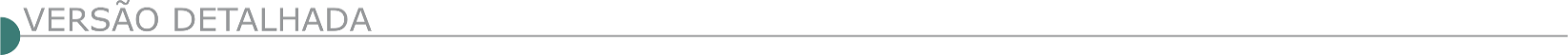 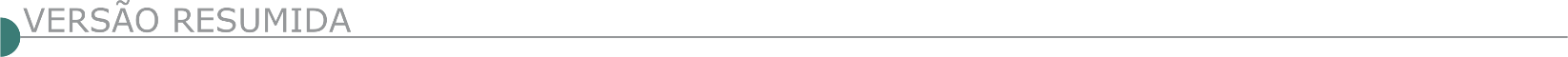 ESTADO DE MINAS GERAISPREFEITURA MUNICIPAL DE ALPINÓPOLISTOMADA DE PREÇO Nº 001/2023Objeto: Construção de sala e reforma na Escola Cônego Vicente Bianchi. Data: 03/05/2023 às 09:00 horas. O Edital está à disposição dos interessados na sede da Prefeitura Municipal de Alpinópolis/MG, pelo telefone (35) 3523-1808, e-mail licitacao@alpinopolis.mg.gov.br. E no site www.alpinopolis.mg.gov.br. TOMADA DE PREÇO Nº 002/2023Objeto: Prestação de serviços de obras e serviços de engenharia na Rua Quirino dos Reis. Data: 03/05/2023 às 13:00 horas. O Edital está à disposição dos interessados na sede da Prefeitura Municipal de Alpinópolis/MG, pelo telefone (35) 3523-1808, e-mail licitacao@alpinopolis.mg.gov.br. E no site www.alpinopolis.mg.gov.br.PREFEITURA MUNICIPAL DE ARAPONGA - TOMADA DE PREÇOS Nº 2/2023Objeto: Continuidade da obra da Creche Pré-escola tipo 001, na data de 05/05/2023, às 13:00 horas. Informações no Setor de Licitações da Prefeitura Municipal, situado na sede da Prefeitura Municipal, na Praça Manoel Romualdo de Lima, nº 221, Centro, Araponga/MG, ou por telefone. (31) 3894-1100.PREFEITURA MUNICIPAL DE ARCEBURGO - TOMADA DE PREÇOS Nº 003/2023Objeto:  Realização da obra de recapeamento asfáltico em vias públicas do município: parte da Rua Coronel Lucas Magalhães, parte da Rua Presidente Getúlio Vargas e parte da Rua Olavo Bilac, em atendimento à Secretaria Municipal de Obras. A sessão para a abertura dos envelopes será às 09:00 horas do dia 04/05/2023 no setor de Licitações, à Rua Francisco Pereira Borges, n° 298 - Centro - Arceburgo/MG. O Edital estará disponível para os interessados a partir desta data no site oficial do Município www.arceburgo.mg.gov.br.PREFEITURA MUNICIPAL DE BOM JESUS DA PENHATOMADA DE PREÇOS Nº 02/2023Objeto: Reforma e ampliação da praça de esportes do Município de Bom Jesus da Penha/MG. Realização do certame: 02/05/2023, protocolo até 08:30 horas. Abertura dos envelopes, no mesmo dia, às 08:30 horas, na sala de licitações. O Edital na integra deverá ser retirado na sede da Prefeitura Municipal, no horário das 08:00 horas as 17:00 horas ou no site www.bomjesusdapenha.mg.gov.br. Telefone para contato (35) 3563-1208.TOMADA DE PREÇOS Nº 03/2023Objeto: Conclusão e revitalização da Praça Municipal situada na Avenida Goiânia no Município de Bom Jesus da Penha/MG. Realização do certame: 02/05/2023, protocolo até 12:30 horas. Abertura dos envelopes, no mesmo dia, às 12:30 horas, na sala de licitações. O Edital na integra deverá ser retirado na sede da Prefeitura Municipal, no horário das 08:00 horas as 17:00 horas ou no site www.bomjesusdapenha.mg.gov.br. Telefone para contato (35) 3563-1208.PREFEITURA MUNICIPAL DE CAMPANHA - PREGÃO PRESENCIAL N° 07/2023Objeto: Reparos e manutenção nos prédios pertencentes ao Poder Legislativo Municipal da Campanha, bem como atender demais demandas quais sejam, Escola do Legislativo e Câmara Municipal, conforme descrito no edital. Data da sessão pública: 27/04/2023, às 13:00 horas, na sede da Câmara Municipal da Campanha, rua Pe. Natuzzi, 79, Centro, Campanha/MG. Edital na íntegra disponível em: www.campanha.mg.leg.br, ou na sede da CMC de segunda a sexta-feira, das 12:00 às 18:00 horas.PREFEITURA MUNICIPAL DE CATAGUASESTOMADA DE PREÇOS Nº 006/2023Objeto: Urbanização na Rua Américo de Abreu no Bairro Dico Leite e Rua Abílio Tavares no Bairro Bom Pastor na cidade de Cataguases/MG, todos os interessados que fará no dia 08 de maio de 2023 às 09:00 horas na Galeria Salgado Filho, situado na Rua Major Vieira, 212 Loja nº 03, 1º pavimento, Centro na cidade de Cataguases/MG. Valor estimado: R$ 564.896,56. Os interessados poderão adquirir o edital através do site: www.cataguases.mg.gov.br/licitacoes e qualquer dúvida entrar em contato pelo telefone: (32) 99940-5331 ou através do e-mail: licitacaopmcataguases@gmail.com.TOMADA DE PREÇOS Nº 004/2023Objeto: Pavimentação asfáltica em CBUQ na Rua Ana Siervi no Bairro Vila Minalda na cidade de Cataguases/MG, interessados que fará no dia 03 de maio de 2023 às 09:00 horas na Galeria Salgado Filho, situado na Rua Major Vieira, 212 Loja nº 03, 1º pavimento, Centro na cidade de Cataguases/MG. Valor estimado: R$ 651.227,74. Os interessados poderão adquirir o edital através do site: www.cataguases.mg.gov.br/licitacoes e qualquer dúvida entrar em contato pelo telefone: (32) 99940-5331 ou através do e-mail: licitacaopmcataguases@gmail.com. CONCORRÊNCIA PÚBLICA Nº 002/2023Objeto: Pavimentação em CBUQ em diversas ruas do município de Cataguases, interessados que fará no dia 31 de maio de 2023 às 09:00 horas na Galeria Salgado Filho, situado na Rua Major Vieira, 212 Loja nº 03, 1º pavimento, Centro na cidade de Cataguases/MG. Valor estimado: R$ 2.251.812,00. Os interessados poderão adquirir o edital a partir do dia 02/05/2023 através do site: www.cataguases.mg.gov.br e qualquer dúvida entrar em contato pelo telefone: (32) 99940-5331 ou através do e-mail: licitacaopmcataguases@gmail.com. PREFEITURA MUNICIPAL DE CUPARAQUE - TOMADA DE PREÇOS N°002/2023Objeto: Adequação de estradas vicinais no Município de Cuparaque. A abertura será dia 02/05/2023 às 10:00 horas, na sala de reuniões da Prefeitura, na sala de reuniões da Prefeitura, na Rua Pedro Luciano Pinto, 829, Centro - Cuparaque/MG. O edital encontra se a disposição dos interessados a partir desta data, no horário de 07:00 às 13:00 horas, no endereço acima, informações através do telefone (33) 3262-5130 / 5131, e através de Email: licitacao@cuparaque.mg.gov.br.PREFEITURA MUNICIPAL DE CURVELO - TOMADA DE PREÇOS N°007/23Objeto: Realização de obras e infraestrutura com a construção de Área de Transbordo e Triagem e a construção de 05 Unidades de Ecopontos em diversos pontos do Município de Curvelo/MG. Protocolo Envelopes Habilitação e Proposta: até dia 09/05/23 às 08:30 horas. Abertura: 09/05/23 às 09:00 horas. Informações retirada Edital: Deptº. Suprimentos, (38) 3722-2617. Av. D. Pedro II, 487, Centro, 2º a 6º feira, de 08:00 a 10:00 horas e 12:00 a 18:00 horas.PREFEITURA MUNICIPAL DE DIAMANTINA - CONCORRÊNCIA PÚBLICA Nº 32/202Objeto: Execução de obra de construção de cobertura de quadra poliesportiva no Distrito de São João da Chapada, Município de Diamantina-MG, com a realização em 20/04/2023, às 09:00 horas, na sala do Setor de Licitações, de sessão pública para abertura dos envelopes de propostas das empresas habilitadas.PREFEITURA MUNICIPAL DE ELÓI MENDES - PREGÃO ELETRÔNICO Nº 33/2023Objeto: Serviços de sinalização viária horizontal, para atender às necessidades da Secretaria Municipal de Obras e Serviços Públicos, com Abertura no dia 27/04/2023 às 09:00 horas. O Edital está disponível nos sites: www.eloimendes.mg.gov.br e www.portaldecompraspublicas.com.br. Mais informações pelo telefone: (35) 3264-3494.PREFEITURA MUNICIPAL DE FRANCISCO BADARÓ - TOMADA DE PREÇOS Nº 005/2023Objeto:  Execução dos serviços de reforma, adequação do Mercado Municipal, localizado na Rua Paulo Figueiró, Francisco Badaró/MG. Data de abertura: 05/05/2023 às 09:00 horas. Informações WhatsApp: (33) 3738-1123. E-mail: setor.licitacao@franciscobadaro.mg.gov.br.PREFEITURA MUNICIPAL DE ITAOBIM - TOMADA DE PREÇOS Nº 004/2023Objeto: Execução da obra de revitalização do campo de futebol do Guadalupe, execução da obra são provenientes de uma celebração de Acordo Judicial de Reparação de Brumadinho. A abertura dos envelopes dar-se-á no dia 02/05/2023 às 09:00 horas. Cópias do Edital, esclarecimentos e informações no Depto. Municipal de Licitação, Rua Belo Horizonte, nº. 360, Centro, CEP: 39.625-000 – Itaobim/MG, Telefones: (33) 3734-1157/1419 e no e-mail: licitacao@itaobim.mg.gov.br. Edital disponível no site: www.itaobim.mg.gov.br.PREFEITURA MUNICIPAL DE ITUIUTABA - TOMADA DE PREÇOS Nº 002/2023Objeto: Reforma da Escola Hugo de Oliveira Carvalho. Data: 04/05/2023. Horário: 08h30 horas. Maiores informações pelo site https://www.ituiutaba.mg.gov.br/.PREFEITURA MUNICIPAL DE MATOZINHOS - CONCORRÊNCIA Nº 02/PMM/2023Objeto: Execução de construção do novo prédio da Escola Municipal Branca Martins Drummond. A CPL torna público, para conhecimento dos interessados, retificação do item 6.1.3.5.2 do Edital, permanecendo inalteradas as demais cláusulas. A errata está disponível no site www.matozinhos.mg.gov.br.PREFEITURA MUNICIPAL DE MONJOLOS - TOMADA DE PREÇOS Nº 008/2023Objeto: Construção de praça com estacionamento, localizado na rua do contorno, s/nº - Centro, Monjolos/MG, com abertura às 08:00 horas do dia 04/05/2023. Maiores informações na Prefeitura Municipal de Monjolos, ou pelo telefax: (38) 3727-1120. E-mail: licitacao@prefeituramonjolos.mg.gov.br e pelo site: www.prefeituramonjolos.mg.gov.br.PREFEITURA MUNICIPAL DE PATOS DE MINAS - CONCORRÊNCIA Nº 01/2023Objeto: Construção do Estacionamento do Parque Municipal Mata do Catingueiro, localizado na Rua Francisco Vieira Cunha esquina com Rua Tenente Alves de Sousa, no bairro Afonso Queiroz. Limite de Acolhimento das Propostas: Dia 03/05/2023 às 12:59. Início da Sessão de Disputa de Preços: 03/05/2023 às 13:00. Local: www.licitanet.com.br. Para todas as referências de tempo será observado o horário de Brasília (DF). O Edital completo encontra-se disponível nos sites: http://www.transparencia.patosdeminas.mg.gov.br/paginas/publico/lei12527/licitacoes/consultarLicitacao.xhtml?tipo=int https://pncp.gov.br/app/editais?q=&pagina=1 e www.licitanet.com.br. Maiores informações, junto à Prefeitura Municipal de Patos de Minas, situada na Rua Dr. José Olympio de Melo, 151 – Bairro Eldorado. Fones: (34) 3822-9642 / 9607.PREFEITURA MUNICIPAL DE PITANGUI - TOMADA DE PREÇOS Nº 1/2023Objeto:  Executar a conclusão do Teatro Municipal do Município de Pitangui, no dia 02/05/2023, as 09:00 horas, na sede da Prefeitura Municipal de Pitangui, situada a rua Padre Belchior, nº 51, centro. Mais informações poderão ser obtidas na sede da Prefeitura Municipal de Pitangui, na Rua Padre Belchior, 51 - Centro. Telefone: (37) 99975-0291, ou pelo e-mail: licitacao@pitangui.mg.gov.br.PREFEITURA MUNICIPAL DE RITÁPOLIS - TOMADA DE PREÇOS Nº 01/2023Objeto: Prestação de serviços de reforma da UBS Santa Rita. Abertura dia 05/05/2023, às 09:00 horas, na sede da Prefeitura, Pça Tiradentes, 340 – Centro. Mais informações poderão ser obtidas através do telefone: (32) 3356-1137 ou no site: www.ritapolis.mg.gov.br.PREFEITURA MUNICIPAL DE SABARÁ - CONCORRÊNCIA Nº 025/2023 Objeto: Conclusão das obras de construção da Maternidade de Sabará, localizada à Rodovia Marginal MGC 262, KM 7, nº 354, Bairro Nações Unidas, Sabará-MG. Será realizado no dia 16/05/2023, às 09:00 horas. Edital e anexos no site www.sabara.mg.gov.br.PREFEITURA MUNICIPAL DE SANTANA DO RIACHO - TOMADA DE PREÇOS Nº 2/PMSR/2023Objeto: Execução de obra de pavimentação de logradouros públicos morro vermelho, trecho da estrada Santana Do Riacho - Lapinha Da Serra. Data da Abertura: 11/04/2023. Horário: 09:00 horas. Maiores Informações: Telefone: 31 - 3718-6104 ou e-mail: licitacoes@santanadoriacho.mg.gov.br.PREFEITURA MUNICIPAL DE SÃO GONÇALO DO RIO ABAIXO - TOMADA DE PREÇOS Nº 02/2023Objeto: Reforma e ampliação do Centro de Educação Infantil José Alencar em São Gonçalo do Rio Abaixo/MG. A CPL informa que em 13/04/2023 às 09:00 horas foi realizada a Abertura do certame, mas o mesmo restou-se deserto, conforme Ata de Reunião Deserta. Diante de tal situação decide-se pela remarcação do presente certame. As propostas deverão ser entregues até às 09:00 horas do dia 09/05/2023. A abertura dos envelopes será realizada, a partir das 09:00 horas, no mesmo dia e local no Setor de Licitações da Prefeitura Municipal – Rua Henriqueta Rubim, N.º 27 – Centro – S.G.R.A. O Edital completo poderá ser obtido no site http://www.saogoncalo.mg.gov.br/licitacoes.PREFEITURA MUNICIPAL DE TABULEIRO - ERRATA - TOMADA DE PREÇOS Nº 040/2023Objeto: Construção de Ponte, publicado dia 31 de março de 2023, assim como se segue: 1. Onde se lê Abertura da sessão da Tomada de Preços: Dia 20 de Abril de 2023, às 10:00 horas. Leia-se Abertura da sessão da Tomada de preços: Dia 02 de Maio de 2023, às 10:00 horas. 2. Permanecem inalterados os demais dispositivos esposados no instrumento convocatório.PREFEITURA MUNICIPAL DE UBÁ - PREGÃO ELETRÔNICO Nº 27/2023Objeto: Prestação de serviços de sinalização viária horizontal no município de Ubá, de conformidade com as especificações constantes no edital e seus anexos. A abertura iniciará no dia 27/04/2023, às 13:00 horas, no Portal de Compras da Associação Mineira dos Municípios https://ammlicita.org.br/.PREFEITURA MUNICIPAL DE UNAÍ - TOMADA DE PREÇOS Nº 008/2023Objeto: Execução de obra de reforma em setores do Hospital Municipal Dr. Joaquim Brochado. Julgamento dia 03/05/2023 às 14:00 horas. Edital na íntegra disponível no sítio: www.prefeituraunai.mg.gov.br, maiores informações no telefone: (38) 3677-9610 ramal 9013.PREFEITURA MUNICIPAL DE VIÇOSA - CONCORRÊNCIA Nº 04/2023Objeto: Serviços de revitalização do trecho da Avenida Oraída Mendes de Castro, no bairro Novo Silvestre, Viçosa-MG. A data e hora de entrega dos envelopes nº 01 – documentação e nº 02 – Proposta Financeira será até as 09:00 horas do dia 05 de junho de 2023. Edital pode ser retirado no Departamento de Material, compras e Licitações, ou através do site www.vicosa.mg.gov.br.ESTADO DO ACREDER - SECRETARIA DE ESTADO DA GESTÃO ADMINISTRATIVA - CONCORRÊNCIA Nº 6/2023Objeto: Pavimentação nas Rodovias OAC’s do Estado do Acre: Lote 1 AC 10, Lote 2 AC 40, Lote 3 AC 90 e Lote 4 AC 475. Edital e Informações: O edital está à disposição nos sites www.ac.gov.br e www.licitacao.ac.gov.br. Data da Abertura: 18/05/2023 às 08:00 horas, conforme preâmbulo no Edital.ESTADO DE GOIÁSASSOCIAÇÃO MULTISSETORIAL DE USUÁRIOS DE RECURSOS HÍDRICOS DE BACIAS HIDROGRÁFICAS - EDITAL DE CONVOCAÇÃO ABHA/PN Nº 2 / 2023 Objeto: Implantação de emissário final de esgoto, no sistema de esgotamento sanitário, no Município de Morrinhos, no estado de Goiás, no âmbito da Bacia Hidrográfica do Rio Paranaíba. Os interessados poderão ter acesso ao Edital, que compreende o Ato Convocatório, Termo de Referência e seus anexos, na página eletrônica www.agenciaabha.com.br. Informações adicionais podem ser obtidas pelo e-mail abha@agenciaabha.com.br ou pelo telefone de número (34) 3241-4849, ou ainda na sede da ABHA, situada à Rua Jaime Gomes, nº 741, Centro, em Araguari - MG. As propostas deverão ser apresentadas impreterivelmente até às 09:00 horas do dia 3 de maio de 2023.ESTADO DO ESPÍRITO SANTOPREFEITURA MUNICIPAL DE PRESIDENTE KENNEDYRDC Nº 002/2023Objeto: Executivos e de execução das obras de macrodrenagem, microdrenagem e execução do sistema de esgotamento sanitário, incluindo estação de tratamento de esgoto da sede do Município De Presidente Kennedy/ES, com abertura da sessão pública prevista para o dia 16 de maio de 2023 às 09:30 horas. O edital encontra-se disponível no site www.presidentekennedy.es.gov.br ou no Setor de Licitação, situado à Rua Átila Vivácqua, nº 48, Centro, 2º Andar (em cima da Loja Multiken), Presidente Kennedy/ES, nos dias úteis de 08:00 às 17:00 horas.RDC Nº 012/2023Objeto: Execução das obras de esgotamento sanitário contemplando 9 estações de tratamento de esgoto - ETE´s no Município De Presidente Kennedy, com abertura da sessão pública prevista para o dia 17 de maio de 2023 às 09:30 horas. O edital encontra-se disponível no site www.presidentekennedy.es.gov.br ou no Setor de Licitação, situado à Rua Átila Vivácqua, nº 48, Centro, 2º Andar, Presidente Kennedy/ES, nos dias úteis de 08:00 às 17:00 horas.ESTADO DO MATO GROSSO SAE - SUPERINTENDÊNCIA DE ÁGUA E ESGOTO DE ARAGUARI - ALTERAÇÃO - CONCORRÊNCIA 2/2023Objeto: Contratação de empresa especializada para Fornecimento e instalação de Reservatório Metálico Apoiado em estrutura metálica, com volume de 2.000,00 m³, com execução de fundação e base de concreto armado, com instalações hidráulicas e elétricas, além de instalação de boia automática, seguindo o projeto executivo em anexo, englobando Anotação de Responsabilidade Técnica, objetivando atender o Município de Araguari-MG, faz-se saber que, a necessidade de alteração/correção no Edital e seus Anexos, Termo de Referência e planilha orçamentária em virtude do interesse público, resolve promover o seguinte: 1)Itens 6.1.1.6, 16.7 do Edital, item 2.1.3 da Planilha Orçamentária, Termo de Referência e demais documentos. Altera/corrige o valor global estimado para contratação no Processo Licitatório Concorrência Pública 02/2023 desta Autarquia para R$2.550.707,32 (dois milhões quinhentos e cinquenta mil setecentos e sete reais e trinta e dois centavos), devido à alteração/correção no item 2.1.3 da Planilha Orçamentária quanto ao peso, que, passa de 565,20 Kg para 7912,80 KG. Fica agendada nova data para abertura e realização da sessão pública da referida Concorrência para a data de 18 de maio de 2023, às 13:00 horas, no mesmo endereço inicial já mencionado anteriormente no Edital, seus anexos. Maiores informações, pelos telefones (34) 3246-6597/3242-5026.SERVIÇO NACIONAL DE APRENDIZAGEM INDUSTRIAL - CONCORRÊNCIA Nº 1/2022Objeto: Execução de obra de construção do Centro Integrado SESI/SENAI no município de Ribas do Rio Pardo/MS. Data de abertura: 02/05/2023 às 08:30 horas de MS. Retirada do Edital: http://compras.sfiems.com.br. Maiores informações pelo e-mail: cpl@sfiems.org.br.ESTADO DO MATO GROSSO DO SULSANESUL - EMPRESA DE SANEAMENTO DE MATO GROSSO DO SUL - LICITAÇÃO Nº 012/2023Objeto: Recuperação da barragem de captação de água bruta de Sete Quedas/MS, localizada no Município de Sete Quedas, no Estado do Mato Grosso do Sul. ABERTURA: 11/05/2023 - 09:00 horas. Data limite de protocolo das propostas: 10/05/2023 até às 17:00 horas na GELIC – Gerência Licitações e Contratos da Sanesul. O Edital, e demais documentos que compõem o pacote técnico, encontram-se disponíveis aos interessados gratuitamente no site da Sanesul http://www.sanesul.ms.gov.br/licitacao/tipolicitacao/Licitacao.ESTADO DO SERGIPECODERSE - COMPANHIA DE DESENVOLVIMENTO REGIONAL DE SERGIPELICITAÇÃO PÚBLICA Nº 1/2023Objeto: Readequação de estradas vicinais públicas consolidadas utilizando pavimentação poliédrica granítica no município de Lagarto no Estado de Sergipe. Data: 10 de maio de 2023. Hora: 09:30 horas. Regime de execução: Empreitada por preço global. Prazo de execução: 60 dias. Valor global: R$ 958.244,92. Informações: Companhia de Desenvolvimento Regional de Sergipe - CODERSE, sediada rua Marinheiro Antônio Brandão, nº 103 - Bairro Novo Paraíso, Aracaju/SE - Telefone: (79) 3253- 6323. Horário de atendimento externo: das 8:00 as 12:00 horas. E-mail: licitacao@coderse.se.gov.br. Retirada do Edital: www.coderse.se.gov.br.CONCORRÊNCIA Nº 1/2023Objeto: Execução de obras de Implantação de 06 sistemas de abastecimento d'água e perfuração de 08 poços tubulares profundos. Data: 11 de maio de 2023. Hora: 09:30 horas, horas. Prazo de execução: 330 dias. Valor máximo do contrato: R$ 1.545.376,53. Informações: Companhia de Desenvolvimento Regional de Sergipe - CODERSE, sediada na Rua Marinheiro Antônio Brandão, n° 103 - Bairro Novo Paraiso - Aracaju/SE - Telefone: (79) 3253-6323. Horário de atendimento: das 07:30 horas às 13:00 horas. E-mail: licitacao@coderse.se.gov.br. Retirada de edital: www.coderse.se.gov.br.ESTADO DO PARANÁ SANEPAR - COMPANHIA DE SANEAMENTO DO PARANÁ LICITAÇÃO ELETRÔNICA N°106/23 Objeto: Lote único unidade 1 execução de obra para melhorias do sistema de esgotamento sanitário ses nas localidades pertencentes a gerencia regional de santo Antonio da platina Grip, compreendendo a execução de baias nas ugas, deposito de areia, sujeira de gradeamento e base para caçambas, com fornecimento de materiais, conforme detalhado nos anexos do edital. Unidade 2 execuções de obra para ampliação do sistema de abastecimento de agua do município de Carmopolis, destacando-se operacionalização de poço, entrada de energia e ramal alimentador, com fornecimento de materiais, conforme detalhado nos anexos do edital. Disponibilidade: 17/04/2023 a 10/05/2023. Protocolo das Propostas: 11/05/2023 às 09:00 horas. Abertura: 11/05/2023 às 10:00 horas. Informações: Os Elementos estarão à disposição para consulta na Sanepar – USAQ, rua Engenheiros Rebouças 1376 – Curitiba – Paraná, das 08:15 horas às 11:45 horas e das 13:30 horas às 17:15 horas, de segunda a sexta-feira, até o dia anterior à data de abertura e também para aquisição mediante o recolhimento das custas junto à Tesouraria da Unidade de Serviços de Finanças, situada no mesmo endereço, cujo horário de atendimento é das 09:00 horas às 11:45 horas e das 13h30 às 16:00 horas.   O edital e as informações relacionadas ao processo poderão ser obtidos diretamente no site do Banco do Brasil - Licitação Eletrônica ou através do link abaixo.LICITAÇÃO ELETRÔNICA N° 115/23Objeto: Lote único execução de obras para ampliação do sistema de esgotamento sanitário da cidade ampere, com fornecimento de materiais, conforme detalhado nos anexos do edital, compreendendo unidade 1 execução de elevatória de esgoto, linha de recalque, redes coletoras de esgoto e ligações prediais; unidade 2 execuções de pôs tratamento na ete ampere. Limite de Acolhimento das Propostas: 27/06/2023 às 09:00 horas. Data da Abertura de Preços: 27/06/2023 às 10:00 horas, por meio de sistema eletrônico no site http://wwww.licitacoes-e.com.br. Informações Complementares: Podem ser obtidas na Sanepar, à Rua Engenheiros Rebouças, 1376 - Curitiba/PR, telefone (41) 3330-3204 ou pelo site http://licitacao.sanepar.com.br.ESTADO DO RECIFESUPERINTENDÊNCIA REGIONAL I - RDC ELETRÔNICO Nº 6/2022Objeto: Execução de obras de engenharia para recuperação da plataforma ao longo do trecho entre as estações Cajueiro Seco e Ângelo de Souza, entre o km 11.828 e o km 11.243. Edital: 14/04/2023 das 08:00 às 12:00 horas e das 13:00 às 17:00 horas. Endereço: Rua José Natário,478 - Areias - Recife - Pe. - Recife/PE ou https://www.gov.br/compras/edital/275057-99-00006-2022. Entrega das Propostas: a partir de 14/04/2023 às 08:00 horas no site www.gov.br/compras/pt-br/. Abertura das Propostas: 10/05/2023 às 10:00 horas no site www.gov.br/compras/pt-br/. ESTADO DO RIO DE JANEIRODER- DEPARTAMENTO DE ESTRADAS DE RODAGEM - CONCORRÊNCIA Nº 007/2023Objeto: Obra de revitalização de pavimento e detalhamento de projeto executivo, a partir da Pavuna até Nova Iguaçu - RJ-081 via Light em uma extensão de 13,30 km, nos municípios do Rio de Janeiro, Nilópolis, São João de Meriti, Mesquita e Nova Iguaçu no estado do Rio de Janeiro. Orçamento oficial: R$ 66.263.704,86. Prazo: 420 dias. Data da licitação: 15/05/2023 às 11:00 horas. O Edital estará à disposição dos interessados para aquisição, no anexo do aviso do site http://www.der.rj.gov.br/licitação ou www.compras.rj.gov.br podendo também ser solicitado através do e-mail: liccp@der.rj.gov.br, liccp.der@gmail.com, ou alternativamente, ser adquirido em meio digital, mediante a entrega de 3 DVD-R com capa de papel, na Av. Presidente Vargas, 1.100, 4º andar - Centro - Rio de Janeiro, no Expediente da Coordenadoria de Licitações, no horário de 10 às 16horas, após agendamento por e-mail.PREFEITURA MUNICIPAL DE CONCORRÊNCIA PÚBLICA Nº001/2023Objeto: Execução dos serviços de Coleta E Transporte Dos Resíduos Sólidos Domiciliares (RSD) com aplicação de compactadores e caçambas estacionárias de 5m3 e 15m3 ecológica para coleta de lixo do Município De Teresópolis-RJ. Informações e edital: Departamento de Suprimentos e Licitações das 09:00 horas às 18:00 horas, no endereço: Av. Feliciano Sodré, 611 - Centro, 3º Andar, Teresópolis/RJ, Telefone: (21) 2742-8685 e (21) 2742-3352 ramal: 251 ou pela internet: http://licitacao.teresopolis.rj.gov.br. Data, hora, local da licitação: 18/05/2023 às 10:00 horas, Av. Feliciano Sodré, 675, 2º Andar (Teatro Municipal) - Centro, Teresópolis/RJ.ESTADO DA RORAIMADNIT - SUPERINTENDÊNCIA REGIONAL EM RORAIMA - RDC ELETRÔNICO Nº 128/2023 Objeto: Execução de obras para recuperação e reforço com acréscimo de um vão e conservação da ponte sobre o rio Itacutú (Conceição do Maú) na BR-401/RR (lote único). Edital: 14/04/2023 das 08:00 às 12:00 horas e das 13:00 às 17:00 horas. Endereço: Avenida Ville Roy, 3563, Canarinho, Boa Vista, - Boa Vista/RR ou https://www.gov.br/compras/edital/390070-99-00128-2023. Entrega das Propostas: a partir de 14/04/2023 às 08:00 horas no site www.gov.br/compras/pt-br/. Abertura das Propostas: 16/05/2023 às 10:00 horas no site www.gov.br/compras/pt-br/.- PUBLICIDADE -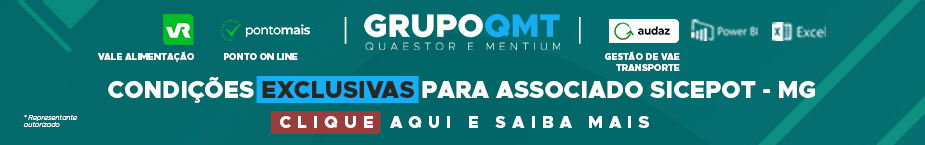 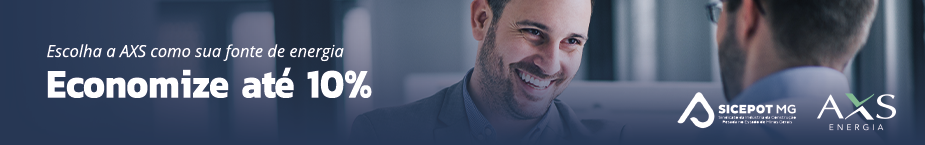 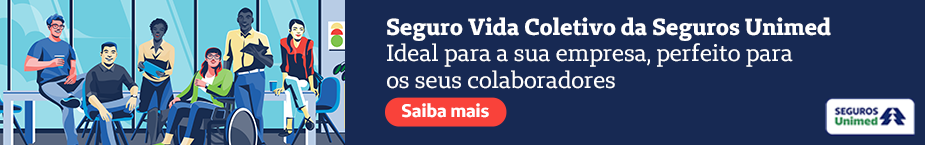 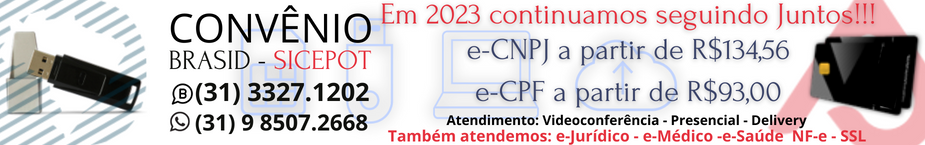 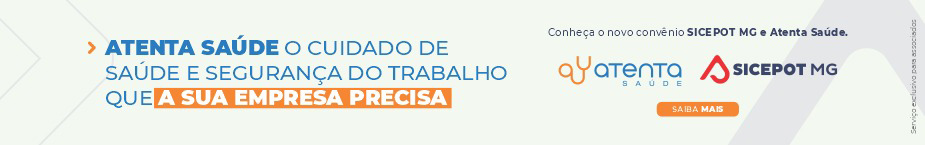 ÓRGÃO LICITANTE: COPASA-MGÓRGÃO LICITANTE: COPASA-MGEDITAL: Nº CPLI. 1120230052Endereço: Rua Carangola, 606, térreo, bairro Santo Antônio, Belo Horizonte/MG.Informações: Telefone: (31) 3250-1618/1619. Fax: (31) 3250-1670/1317. E-mail: Endereço: Rua Carangola, 606, térreo, bairro Santo Antônio, Belo Horizonte/MG.Informações: Telefone: (31) 3250-1618/1619. Fax: (31) 3250-1670/1317. E-mail: Endereço: Rua Carangola, 606, térreo, bairro Santo Antônio, Belo Horizonte/MG.Informações: Telefone: (31) 3250-1618/1619. Fax: (31) 3250-1670/1317. E-mail: OBJETO: Execução, com fornecimento parcial de materiais, das obras e serviços continuados de Crescimento Vegetativo, Manutenção de Redes de Distribuição e Ligações Prediais, Melhorias Operacionais e Manutenção de Unidades de Água na área de abrangência da Gerência Regional de Teófilo Otoni – GRTO, da COPASA MG.OBJETO: Execução, com fornecimento parcial de materiais, das obras e serviços continuados de Crescimento Vegetativo, Manutenção de Redes de Distribuição e Ligações Prediais, Melhorias Operacionais e Manutenção de Unidades de Água na área de abrangência da Gerência Regional de Teófilo Otoni – GRTO, da COPASA MG.DATAS: Entrega: até 10/05/2023 às 08:30 horasAbertura: 10/05/2023 às 08:30 horasPrazo de execução: 20 meses.VALORESVALORESVALORESValor Estimado da ObraCapital Social Igual ou SuperiorCapital Social Igual ou SuperiorR$ 15.327.311,95--CAPACIDADE TÉCNICA-PROFISSIONAL:  a) Tubulação com diâmetro igual nominal (DN) ou superior a 50 (cinquenta); b) Ligação predial de água; c) Correção de vazamento de água ou construção de rede de água.CAPACIDADE TÉCNICA-PROFISSIONAL:  a) Tubulação com diâmetro igual nominal (DN) ou superior a 50 (cinquenta); b) Ligação predial de água; c) Correção de vazamento de água ou construção de rede de água.CAPACIDADE TÉCNICA-PROFISSIONAL:  a) Tubulação com diâmetro igual nominal (DN) ou superior a 50 (cinquenta); b) Ligação predial de água; c) Correção de vazamento de água ou construção de rede de água.CAPACIDADE OPERACIONAL:  a) Tubulação com diâmetro nominal (DN) igual ou superior a 50 (cinquenta) e com extensão igual ou superior a 3.300 (três mil e trezentos) m; b) Tubulação em PVC e/ou ferro fundido com diâmetro nominal (DN) igual ou superior a 75 (setenta e cinco) e com extensão igual ou superior a 200 (duzentos) m; c) Ligação predial de água com quantidade igual ou superior a 900 (novecentas) un; d) Correção de vazamentos de água em rede e/ou ramal, em pista e/ou passeio, em qualquer diâmetro, com quantidade igual ou superior a 1.900 (uma mil e novecentas) un ou rede de água com diâmetro nominal (DN) igual ou superior a 50 (cinquenta) mm e com extensão igual ou superior a 3.800 (três mil e oitocentos) m; e) Pavimento asfáltico (CBUQ e/ou PMF), com quantidade igual ou superior a 4.000 (quatro mil) m²; f) Pavimentação de pista em poliédrico e/ou em paralelepípedo e/ou em pré-moldados de concreto, com quantidade igual ou superior a 6.500 (seis mil e quinhentos) m²; g) Contenção de gabião, com quantidade igual ou superior a 200 (duzentos) m³; h) Base compactada para pavimento, com quantidade igual ou superior a 1.100(um mil e cem) m³.CAPACIDADE OPERACIONAL:  a) Tubulação com diâmetro nominal (DN) igual ou superior a 50 (cinquenta) e com extensão igual ou superior a 3.300 (três mil e trezentos) m; b) Tubulação em PVC e/ou ferro fundido com diâmetro nominal (DN) igual ou superior a 75 (setenta e cinco) e com extensão igual ou superior a 200 (duzentos) m; c) Ligação predial de água com quantidade igual ou superior a 900 (novecentas) un; d) Correção de vazamentos de água em rede e/ou ramal, em pista e/ou passeio, em qualquer diâmetro, com quantidade igual ou superior a 1.900 (uma mil e novecentas) un ou rede de água com diâmetro nominal (DN) igual ou superior a 50 (cinquenta) mm e com extensão igual ou superior a 3.800 (três mil e oitocentos) m; e) Pavimento asfáltico (CBUQ e/ou PMF), com quantidade igual ou superior a 4.000 (quatro mil) m²; f) Pavimentação de pista em poliédrico e/ou em paralelepípedo e/ou em pré-moldados de concreto, com quantidade igual ou superior a 6.500 (seis mil e quinhentos) m²; g) Contenção de gabião, com quantidade igual ou superior a 200 (duzentos) m³; h) Base compactada para pavimento, com quantidade igual ou superior a 1.100(um mil e cem) m³.CAPACIDADE OPERACIONAL:  a) Tubulação com diâmetro nominal (DN) igual ou superior a 50 (cinquenta) e com extensão igual ou superior a 3.300 (três mil e trezentos) m; b) Tubulação em PVC e/ou ferro fundido com diâmetro nominal (DN) igual ou superior a 75 (setenta e cinco) e com extensão igual ou superior a 200 (duzentos) m; c) Ligação predial de água com quantidade igual ou superior a 900 (novecentas) un; d) Correção de vazamentos de água em rede e/ou ramal, em pista e/ou passeio, em qualquer diâmetro, com quantidade igual ou superior a 1.900 (uma mil e novecentas) un ou rede de água com diâmetro nominal (DN) igual ou superior a 50 (cinquenta) mm e com extensão igual ou superior a 3.800 (três mil e oitocentos) m; e) Pavimento asfáltico (CBUQ e/ou PMF), com quantidade igual ou superior a 4.000 (quatro mil) m²; f) Pavimentação de pista em poliédrico e/ou em paralelepípedo e/ou em pré-moldados de concreto, com quantidade igual ou superior a 6.500 (seis mil e quinhentos) m²; g) Contenção de gabião, com quantidade igual ou superior a 200 (duzentos) m³; h) Base compactada para pavimento, com quantidade igual ou superior a 1.100(um mil e cem) m³.ÍNDICES ECONÔMICOS: conforme edital.ÍNDICES ECONÔMICOS: conforme edital.ÍNDICES ECONÔMICOS: conforme edital.OBSERVAÇÕES: Mais informações e o caderno de licitação poderão ser obtidos, gratuitamente, através de download no endereço: www.copasa.com.br (link: licitações e contratos/licitações, pesquisar pelo número da licitação), a partir do dia 14/04/2023.OBSERVAÇÕES: Mais informações e o caderno de licitação poderão ser obtidos, gratuitamente, através de download no endereço: www.copasa.com.br (link: licitações e contratos/licitações, pesquisar pelo número da licitação), a partir do dia 14/04/2023.OBSERVAÇÕES: Mais informações e o caderno de licitação poderão ser obtidos, gratuitamente, através de download no endereço: www.copasa.com.br (link: licitações e contratos/licitações, pesquisar pelo número da licitação), a partir do dia 14/04/2023.ÓRGÃO LICITANTE: COPASA-MGÓRGÃO LICITANTE: COPASA-MGEDITAL: Nº CPLI. 1120230053Endereço: Rua Carangola, 606, térreo, bairro Santo Antônio, Belo Horizonte/MG.Informações: Telefone: (31) 3250-1618/1619. Fax: (31) 3250-1670/1317. E-mail: Endereço: Rua Carangola, 606, térreo, bairro Santo Antônio, Belo Horizonte/MG.Informações: Telefone: (31) 3250-1618/1619. Fax: (31) 3250-1670/1317. E-mail: Endereço: Rua Carangola, 606, térreo, bairro Santo Antônio, Belo Horizonte/MG.Informações: Telefone: (31) 3250-1618/1619. Fax: (31) 3250-1670/1317. E-mail: OBJETO: Execução, com fornecimento parcial de materiais, das obras e serviços de crescimento vegetativo, manutenção nas redes e ligações prediais, melhorias operacionais, recomposição de pavimentos e manutenção de unidades operacionais e administrativas, referentes ao SAA - Sistema de Abastecimento de Água, nas cidades dos Polos Três Corações e Caxambu, incluindo distritos, vilas e favelas - área de abrangência da GRVR – Gerência Regional Varginha da COPASA MG.OBJETO: Execução, com fornecimento parcial de materiais, das obras e serviços de crescimento vegetativo, manutenção nas redes e ligações prediais, melhorias operacionais, recomposição de pavimentos e manutenção de unidades operacionais e administrativas, referentes ao SAA - Sistema de Abastecimento de Água, nas cidades dos Polos Três Corações e Caxambu, incluindo distritos, vilas e favelas - área de abrangência da GRVR – Gerência Regional Varginha da COPASA MG.DATAS: Entrega: até 19/05/2023 às 14:30 horasAbertura: 19/05/2023 às 14:30 horasPrazo de execução: 20 meses.VALORESVALORESVALORESValor Estimado da ObraCapital Social Igual ou SuperiorCapital Social Igual ou SuperiorR$ 10.052.140,16--CAPACIDADE TÉCNICA-PROFISSIONAL:  a) Tubulação com diâmetro igual nominal (DN) ou superior a 50 (cinquenta); b) Ligação predial de água; c) Correção de vazamento de água ou construção de rede de água.CAPACIDADE TÉCNICA-PROFISSIONAL:  a) Tubulação com diâmetro igual nominal (DN) ou superior a 50 (cinquenta); b) Ligação predial de água; c) Correção de vazamento de água ou construção de rede de água.CAPACIDADE TÉCNICA-PROFISSIONAL:  a) Tubulação com diâmetro igual nominal (DN) ou superior a 50 (cinquenta); b) Ligação predial de água; c) Correção de vazamento de água ou construção de rede de água.CAPACIDADE OPERACIONAL:  c) Ligação predial de água com quantidade igual ou superior a 1.700 (uma mil e setecentas) un; d) Correção de vazamentos de água em rede e/ou ramal, em pista e/ou passeio, em qualquer diâmetro, com quantidade igual ou superior a 3.500 (três mil e quinhentas) un ou rede de água com diâmetro nominal (DN) igual ou superior a 50 (cinquenta) e com extensão igual ou superior a 7.000 (sete) m; e) Pavimento asfáltico (CBUQ e/ou PMF), com quantidade igual ou superior a 4.800 (quatro mil e oitocentos) m².CAPACIDADE OPERACIONAL:  c) Ligação predial de água com quantidade igual ou superior a 1.700 (uma mil e setecentas) un; d) Correção de vazamentos de água em rede e/ou ramal, em pista e/ou passeio, em qualquer diâmetro, com quantidade igual ou superior a 3.500 (três mil e quinhentas) un ou rede de água com diâmetro nominal (DN) igual ou superior a 50 (cinquenta) e com extensão igual ou superior a 7.000 (sete) m; e) Pavimento asfáltico (CBUQ e/ou PMF), com quantidade igual ou superior a 4.800 (quatro mil e oitocentos) m².CAPACIDADE OPERACIONAL:  c) Ligação predial de água com quantidade igual ou superior a 1.700 (uma mil e setecentas) un; d) Correção de vazamentos de água em rede e/ou ramal, em pista e/ou passeio, em qualquer diâmetro, com quantidade igual ou superior a 3.500 (três mil e quinhentas) un ou rede de água com diâmetro nominal (DN) igual ou superior a 50 (cinquenta) e com extensão igual ou superior a 7.000 (sete) m; e) Pavimento asfáltico (CBUQ e/ou PMF), com quantidade igual ou superior a 4.800 (quatro mil e oitocentos) m².ÍNDICES ECONÔMICOS: conforme edital.ÍNDICES ECONÔMICOS: conforme edital.ÍNDICES ECONÔMICOS: conforme edital.OBSERVAÇÕES: Mais informações e o caderno de licitação poderão ser obtidos, gratuitamente, através de download no endereço: www.copasa.com.br (link: licitações e contratos/licitações, pesquisar pelo número da licitação), a partir do dia 14/04/2023.OBSERVAÇÕES: Mais informações e o caderno de licitação poderão ser obtidos, gratuitamente, através de download no endereço: www.copasa.com.br (link: licitações e contratos/licitações, pesquisar pelo número da licitação), a partir do dia 14/04/2023.OBSERVAÇÕES: Mais informações e o caderno de licitação poderão ser obtidos, gratuitamente, através de download no endereço: www.copasa.com.br (link: licitações e contratos/licitações, pesquisar pelo número da licitação), a partir do dia 14/04/2023.ÓRGÃO LICITANTE: COPASA-MGÓRGÃO LICITANTE: COPASA-MGEDITAL: Nº CPLI. 1120230046Endereço: Rua Carangola, 606, térreo, bairro Santo Antônio, Belo Horizonte/MG.Informações: Telefone: (31) 3250-1618/1619. Fax: (31) 3250-1670/1317. E-mail: Endereço: Rua Carangola, 606, térreo, bairro Santo Antônio, Belo Horizonte/MG.Informações: Telefone: (31) 3250-1618/1619. Fax: (31) 3250-1670/1317. E-mail: Endereço: Rua Carangola, 606, térreo, bairro Santo Antônio, Belo Horizonte/MG.Informações: Telefone: (31) 3250-1618/1619. Fax: (31) 3250-1670/1317. E-mail: OBJETO: Execução, com fornecimento total de materiais e equipamentos, das obras e serviços para interligação de rede coletora e execução de travessia por método não destrutivo do Sistema de Esgotamento Sanitário da sede do município de Santos Dumont / MG.OBJETO: Execução, com fornecimento total de materiais e equipamentos, das obras e serviços para interligação de rede coletora e execução de travessia por método não destrutivo do Sistema de Esgotamento Sanitário da sede do município de Santos Dumont / MG.DATAS: Entrega: até 11/05/2023 às 14:30 horasAbertura: 11/05/2023 às 14:30 horasPrazo de execução: 2 meses.VALORESVALORESVALORESValor Estimado da ObraCapital Social Igual ou SuperiorCapital Social Igual ou SuperiorR$ 398.116,34--CAPACIDADE TÉCNICA-PROFISSIONAL:  a) Rede com uso de processo não destrutivo do pavimento com tubo camisa, com altura ou diâmetro nominal (DN) igual ou superior a 355 (trezentos e cinquenta e cinco). a) Elaboração de projetos, fornecimento e instalação de sistema de tratamento acústico de ruído.CAPACIDADE TÉCNICA-PROFISSIONAL:  a) Rede com uso de processo não destrutivo do pavimento com tubo camisa, com altura ou diâmetro nominal (DN) igual ou superior a 355 (trezentos e cinquenta e cinco). a) Elaboração de projetos, fornecimento e instalação de sistema de tratamento acústico de ruído.CAPACIDADE TÉCNICA-PROFISSIONAL:  a) Rede com uso de processo não destrutivo do pavimento com tubo camisa, com altura ou diâmetro nominal (DN) igual ou superior a 355 (trezentos e cinquenta e cinco). a) Elaboração de projetos, fornecimento e instalação de sistema de tratamento acústico de ruído.CAPACIDADE OPERACIONAL:  -CAPACIDADE OPERACIONAL:  -CAPACIDADE OPERACIONAL:  -ÍNDICES ECONÔMICOS: conforme edital.ÍNDICES ECONÔMICOS: conforme edital.ÍNDICES ECONÔMICOS: conforme edital.OBSERVAÇÕES: Mais informações e o caderno de licitação poderão ser obtidos, gratuitamente, através de download no endereço: www.copasa.com.br (link: licitações e contratos/licitações, pesquisar pelo número da licitação), a partir do dia 17/04/2023.OBSERVAÇÕES: Mais informações e o caderno de licitação poderão ser obtidos, gratuitamente, através de download no endereço: www.copasa.com.br (link: licitações e contratos/licitações, pesquisar pelo número da licitação), a partir do dia 17/04/2023.OBSERVAÇÕES: Mais informações e o caderno de licitação poderão ser obtidos, gratuitamente, através de download no endereço: www.copasa.com.br (link: licitações e contratos/licitações, pesquisar pelo número da licitação), a partir do dia 17/04/2023.ÓRGÃO LICITANTE: COPASA-MGÓRGÃO LICITANTE: COPASA-MGEDITAL: Nº CPLI. 0520230143Endereço: Rua Carangola, 606, térreo, bairro Santo Antônio, Belo Horizonte/MG.Informações: Telefone: (31) 3250-1618/1619. Fax: (31) 3250-1670/1317. E-mail: Endereço: Rua Carangola, 606, térreo, bairro Santo Antônio, Belo Horizonte/MG.Informações: Telefone: (31) 3250-1618/1619. Fax: (31) 3250-1670/1317. E-mail: Endereço: Rua Carangola, 606, térreo, bairro Santo Antônio, Belo Horizonte/MG.Informações: Telefone: (31) 3250-1618/1619. Fax: (31) 3250-1670/1317. E-mail: OBJETO: Prestacao de servicos de aceiro manual, nas areas dos Mananciais Da Copasa/MG, no ambito da RMBH.OBJETO: Prestacao de servicos de aceiro manual, nas areas dos Mananciais Da Copasa/MG, no ambito da RMBH.DATAS: Entrega: até 10/05/2023 às 08:45 horasAbertura: 10/05/2023 às 08:45 horasPrazo de execução: 12 meses.VALORESVALORESVALORESValor Estimado da ObraCapital Social Igual ou SuperiorCapital Social Igual ou SuperiorR$ ---CAPACIDADE TÉCNICA-PROFISSIONAL:  b.1) 	Atestado (s) de capacidade Técnico-operacional, emitido por pessoa jurídica de direito público ou privado, comprovando que a licitante executou serviços de natureza dos licitados.b.2) 	os licitantes deverão enviar declaração conforme modelo anexo a este Termo de Referência – Modelo de Declaração de Visita ou Abdicação de Visita para uma das situações. (Vide item 10 das visitas aos locais).CAPACIDADE TÉCNICA-PROFISSIONAL:  b.1) 	Atestado (s) de capacidade Técnico-operacional, emitido por pessoa jurídica de direito público ou privado, comprovando que a licitante executou serviços de natureza dos licitados.b.2) 	os licitantes deverão enviar declaração conforme modelo anexo a este Termo de Referência – Modelo de Declaração de Visita ou Abdicação de Visita para uma das situações. (Vide item 10 das visitas aos locais).CAPACIDADE TÉCNICA-PROFISSIONAL:  b.1) 	Atestado (s) de capacidade Técnico-operacional, emitido por pessoa jurídica de direito público ou privado, comprovando que a licitante executou serviços de natureza dos licitados.b.2) 	os licitantes deverão enviar declaração conforme modelo anexo a este Termo de Referência – Modelo de Declaração de Visita ou Abdicação de Visita para uma das situações. (Vide item 10 das visitas aos locais).CAPACIDADE OPERACIONAL:  -CAPACIDADE OPERACIONAL:  -CAPACIDADE OPERACIONAL:  -ÍNDICES ECONÔMICOS: conforme edital.ÍNDICES ECONÔMICOS: conforme edital.ÍNDICES ECONÔMICOS: conforme edital.OBSERVAÇÕES: Mais informações e o caderno de licitação poderão ser obtidos, gratuitamente, através de download no endereço: www.copasa.com.br (link: licitações e contratos/licitações, pesquisar pelo número da licitação), a partir do dia 17/04/2023.OBSERVAÇÕES: Mais informações e o caderno de licitação poderão ser obtidos, gratuitamente, através de download no endereço: www.copasa.com.br (link: licitações e contratos/licitações, pesquisar pelo número da licitação), a partir do dia 17/04/2023.OBSERVAÇÕES: Mais informações e o caderno de licitação poderão ser obtidos, gratuitamente, através de download no endereço: www.copasa.com.br (link: licitações e contratos/licitações, pesquisar pelo número da licitação), a partir do dia 17/04/2023.ÓRGÃO LICITANTE: DER-MGEDITAL: CONCORRÊNCIA N° 022/2023Endereço: Av. dos Andradas, 1.120, sala 1009, Belo Horizonte/MG.Maiores Informações: Telefone: (31) 3235-1272 - Fax: (31) 3235-1004. E-mail: asl@der.mg.gov.br - site www.der.mg.gov.br Endereço: Av. dos Andradas, 1.120, sala 1009, Belo Horizonte/MG.Maiores Informações: Telefone: (31) 3235-1272 - Fax: (31) 3235-1004. E-mail: asl@der.mg.gov.br - site www.der.mg.gov.br Objeto: Execução das obras de reforma no centro socioeducativo Sete Lagoas (CSESL), localizado no Município De Sete Lagoas, Estado De Minas Gerais.DATAS:ENTREGA DOS ENVELOPES: até às 17:00 horas do dia 17/05/2023.ABERTURA DA LICITAÇÃO: às 14:00 horas do dia 18/05/2023.VALORESVALORESValor Estimado da ObraCapital Social Igual ou SuperiorR$ 3.267.450,51R$ -CAPACIDADE TÉCNICA: a) O profissional deverá ser integrante do quadro permanente da empresa licitante. Na situação de sócio, a comprovação será realizada mediante cópia do contrato social. Quando se tratar de empregado, a comprovação de seu vínculo até a data da apresentação da proposta será feita através de ficha ou de livro de registro de empregado ou de contrato de trabalho. Nos demais casos será suficiente a prova da existência de contrato de prestação de serviço regido pela legislação cível comum. A comprovação da condição de Responsável Técnico da sociedade empresária se fará através da Certidão de Registro e Quitação de Pessoa Jurídica, emitida pelo CREA ou CAU; b) A licitante poderá optar por apresentar uma Declaração conforme modelo constante do ANEXO X consignando o nome do Responsável Técnico e o tipo de vínculo jurídico a ser estabelecido com o mesmo, nos termos do artigo 30, § 1.º, inciso I, da Lei 8.666/93,, sendo que a efetiva comprovação de que trata a alínea "a" supra será exigida quando da convocação da licitante vencedora para a formalização do contrato, sob pena de decair o direito à contratação, sem prejuízo das sanções previstas no Art.81 da Lei 8.666/93 e das penas previstas no item 4 deste edital.CAPACIDADE TÉCNICA: a) O profissional deverá ser integrante do quadro permanente da empresa licitante. Na situação de sócio, a comprovação será realizada mediante cópia do contrato social. Quando se tratar de empregado, a comprovação de seu vínculo até a data da apresentação da proposta será feita através de ficha ou de livro de registro de empregado ou de contrato de trabalho. Nos demais casos será suficiente a prova da existência de contrato de prestação de serviço regido pela legislação cível comum. A comprovação da condição de Responsável Técnico da sociedade empresária se fará através da Certidão de Registro e Quitação de Pessoa Jurídica, emitida pelo CREA ou CAU; b) A licitante poderá optar por apresentar uma Declaração conforme modelo constante do ANEXO X consignando o nome do Responsável Técnico e o tipo de vínculo jurídico a ser estabelecido com o mesmo, nos termos do artigo 30, § 1.º, inciso I, da Lei 8.666/93,, sendo que a efetiva comprovação de que trata a alínea "a" supra será exigida quando da convocação da licitante vencedora para a formalização do contrato, sob pena de decair o direito à contratação, sem prejuízo das sanções previstas no Art.81 da Lei 8.666/93 e das penas previstas no item 4 deste edital.CAPACIDADE OPERACIONAL: Pinturas em geral de alvenarias e esquadrias, dos tipos esmalte sintético e acrílica;Execução de revestimentos em pisos e paredes;Instalações Hidráulicas/hidrossanitárias;Instalações elétricas.CAPACIDADE OPERACIONAL: Pinturas em geral de alvenarias e esquadrias, dos tipos esmalte sintético e acrílica;Execução de revestimentos em pisos e paredes;Instalações Hidráulicas/hidrossanitárias;Instalações elétricas.ÍNDICES ECONÔMICOS: Conforme edital. ÍNDICES ECONÔMICOS: Conforme edital. OBSERVAÇÕES: Estarão disponíveis no endereço acima citado e no site www.der.mg.gov.br. Informações complementares poderão ser obtidas pelo telefone 3235-1272 ou pelo site acima mencionado.OBSERVAÇÕES: Estarão disponíveis no endereço acima citado e no site www.der.mg.gov.br. Informações complementares poderão ser obtidas pelo telefone 3235-1272 ou pelo site acima mencionado.ÓRGÃO LICITANTE: - TRIBUNAL DE JUSTIÇA DO ESTADO DE MGÓRGÃO LICITANTE: - TRIBUNAL DE JUSTIÇA DO ESTADO DE MGEDITAL: TOMADA DE PREÇOS Nº 067/2023EDITAL: TOMADA DE PREÇOS Nº 067/2023EDITAL: TOMADA DE PREÇOS Nº 067/2023Endereço: Rua Gonçalves Dias, 1260 – Funcionários – Belo Horizonte/MG.Informações: Telefone: (31) 3249-8033 e 3249-8034. E-mail licit@tjmg.jus.br. Endereço: Rua Gonçalves Dias, 1260 – Funcionários – Belo Horizonte/MG.Informações: Telefone: (31) 3249-8033 e 3249-8034. E-mail licit@tjmg.jus.br. Endereço: Rua Gonçalves Dias, 1260 – Funcionários – Belo Horizonte/MG.Informações: Telefone: (31) 3249-8033 e 3249-8034. E-mail licit@tjmg.jus.br. Endereço: Rua Gonçalves Dias, 1260 – Funcionários – Belo Horizonte/MG.Informações: Telefone: (31) 3249-8033 e 3249-8034. E-mail licit@tjmg.jus.br. Endereço: Rua Gonçalves Dias, 1260 – Funcionários – Belo Horizonte/MG.Informações: Telefone: (31) 3249-8033 e 3249-8034. E-mail licit@tjmg.jus.br. DATAS:DATAS:DATAS:VALORESVALORESVALORESVALORESVALORESValor Estimado da ObraCapital SocialCapital SocialGarantia de PropostaValor do EditalR$ 2.125.472,62R$ -R$ -R$ -R$ -CAPACIDADE TÉCNICA:  Estrutura em concreto armado moldado “in loco” para reforço estrutural em edificações.CAPACIDADE TÉCNICA:  Estrutura em concreto armado moldado “in loco” para reforço estrutural em edificações.CAPACIDADE TÉCNICA:  Estrutura em concreto armado moldado “in loco” para reforço estrutural em edificações.CAPACIDADE TÉCNICA:  Estrutura em concreto armado moldado “in loco” para reforço estrutural em edificações.CAPACIDADE TÉCNICA:  Estrutura em concreto armado moldado “in loco” para reforço estrutural em edificações.CAPACIDADE OPERACIONAL: Estrutura em concreto armado moldado “in loco” para reforço estrutural em edificações, com volume mínimo de 40,00 m³.CAPACIDADE OPERACIONAL: Estrutura em concreto armado moldado “in loco” para reforço estrutural em edificações, com volume mínimo de 40,00 m³.CAPACIDADE OPERACIONAL: Estrutura em concreto armado moldado “in loco” para reforço estrutural em edificações, com volume mínimo de 40,00 m³.CAPACIDADE OPERACIONAL: Estrutura em concreto armado moldado “in loco” para reforço estrutural em edificações, com volume mínimo de 40,00 m³.CAPACIDADE OPERACIONAL: Estrutura em concreto armado moldado “in loco” para reforço estrutural em edificações, com volume mínimo de 40,00 m³. ÍNDICES ECONÔMICOS: 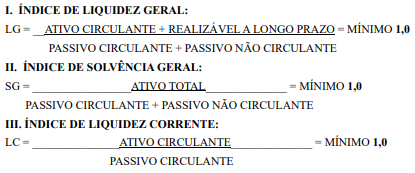  ÍNDICES ECONÔMICOS:  ÍNDICES ECONÔMICOS:  ÍNDICES ECONÔMICOS:  ÍNDICES ECONÔMICOS: OBS.: Disposições Gerais: Os interessados poderão fazer download do edital no sítio www.compras.mg.gov.br. Os anexos ao edital estarão disponíveis no sítio www.tjmg.jus.br.OBS.: Disposições Gerais: Os interessados poderão fazer download do edital no sítio www.compras.mg.gov.br. Os anexos ao edital estarão disponíveis no sítio www.tjmg.jus.br.OBS.: Disposições Gerais: Os interessados poderão fazer download do edital no sítio www.compras.mg.gov.br. Os anexos ao edital estarão disponíveis no sítio www.tjmg.jus.br.OBS.: Disposições Gerais: Os interessados poderão fazer download do edital no sítio www.compras.mg.gov.br. Os anexos ao edital estarão disponíveis no sítio www.tjmg.jus.br.OBS.: Disposições Gerais: Os interessados poderão fazer download do edital no sítio www.compras.mg.gov.br. Os anexos ao edital estarão disponíveis no sítio www.tjmg.jus.br.